VISITING PRESCOTT AND NEARBY ATTRACTIONSPRESCOTTVisit Prescott	Trip Adviser - 15 things to be in PrescottPRESCOTT VALLEY    Prescott ValleyPrescott Lodging:        Prescott - where to stay                       Camping and RV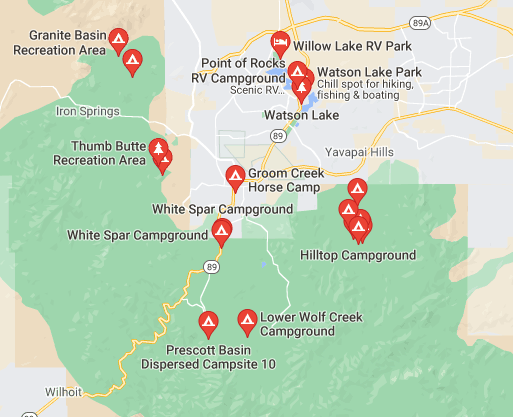 Prescott Valley -  Things to do in Prescott ValleyHistoric Jerome – The lovely drive from Prescott to Jerome is approximately 24 miles and takes about 50-55 minutes.  Park and walk around the town, visit shops, museums, etc.  The view from the top of the mountain is awesome.Jerome AZVerde Valley/Camp Verde – The drive from Prescott is about 42 miles and should take approximately 55 minutes.  	Verde Valley Wine Trail	Verde Valley Wine Trail MapDewey    Mortimer Farms, Dewey     Blackberry festival July 16 & 17BreweriesPrescott Brewing Co, downtown Prescott   Prescott Brewing  Lonesome Valley Brewing, Prescott Valley  Lonesome ValleyFarmers Market         Prescott Valley Farmers MktMovie Theater -   Harkins Theater  in Prescott ValleyCasino – Located in the Prescott Resort & Conference Center  Buckys Casino